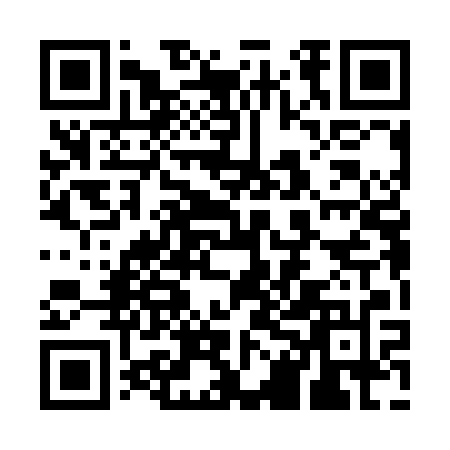 Ramadan times for Assel, GermanyMon 11 Mar 2024 - Wed 10 Apr 2024High Latitude Method: Angle Based RulePrayer Calculation Method: Muslim World LeagueAsar Calculation Method: ShafiPrayer times provided by https://www.salahtimes.comDateDayFajrSuhurSunriseDhuhrAsrIftarMaghribIsha11Mon4:484:486:4612:323:356:206:208:1012Tue4:454:456:4312:323:366:226:228:1213Wed4:434:436:4112:323:376:236:238:1414Thu4:404:406:3812:313:386:256:258:1715Fri4:384:386:3612:313:396:276:278:1916Sat4:354:356:3412:313:416:296:298:2117Sun4:324:326:3112:303:426:316:318:2318Mon4:294:296:2912:303:436:336:338:2519Tue4:274:276:2612:303:446:356:358:2720Wed4:244:246:2412:303:456:366:368:2921Thu4:214:216:2112:293:466:386:388:3222Fri4:184:186:1912:293:486:406:408:3423Sat4:154:156:1612:293:496:426:428:3624Sun4:124:126:1412:283:506:446:448:3825Mon4:094:096:1212:283:516:466:468:4126Tue4:064:066:0912:283:526:486:488:4327Wed4:034:036:0712:273:536:496:498:4528Thu4:004:006:0412:273:546:516:518:4829Fri3:573:576:0212:273:556:536:538:5030Sat3:543:545:5912:273:566:556:558:5231Sun4:514:516:571:264:577:577:579:551Mon4:484:486:541:264:587:597:599:572Tue4:454:456:521:264:598:008:0010:003Wed4:424:426:501:255:008:028:0210:024Thu4:394:396:471:255:018:048:0410:055Fri4:354:356:451:255:028:068:0610:076Sat4:324:326:421:255:038:088:0810:107Sun4:294:296:401:245:048:108:1010:128Mon4:264:266:381:245:058:118:1110:159Tue4:224:226:351:245:068:138:1310:1810Wed4:194:196:331:235:078:158:1510:20